August 19, 2014A-8916764A-2014-243598125HINDMAN & ISAACS MOVING     & STORAGE  INC1887 SANDY LAKE-GC ROADJACKSON CENTER  PA  16133-2525	Re:	Application of Hindman & Isaac’s Moving & Storage, Inc., 122 Hindman Lane, Butler, 	Butler County, PA  16001 (724) 482-2788.To Whom It May Concern:		Your application has been reviewed and it has been determined that a certificate of public convenience with PUC No. A-8916764 shall issue only upon compliance; Therefore,		YOU ARE ADVISED to contact your insurance agent/broker so that the required evidence of permanent insurance will be filed with this Commission.		A certificate of public convenience will be issued UPON THE FILING OF PERMANENT PROOF OF INSURANCE and compliance with any other provision of this letter:An acceptable Form E, as evidence of bodily injury and property damage liability insurance, andAn acceptable Form H, as evidence of cargo liability insurance; or an acceptable cargo waiver.FAILURE TO  THE ABOVE REQUIRED EVIDENCE OF INSURANCE /OR COMPLY WITH ANY OTHER PROVISION OF THIS LETTER WITHIN SIXTY (60) DAYS OF THE DATE OF THIS LETTER CAN RESULT IN THE DISMISSAL OF THE APPLICATION  REQUIRE THE FILING OF A  APPLICATION  FILING FEE.		You may want to operate prior to filing permanent proof of insurance.  (Temporary proof of insurance is only good for 60 days from the date of this letter).  You need to file:                        		For bodily injury and property damage (BIPD) only (submit one)			a.	A copy of the insurance identification card for vehicles registered in Pennsylvania; or			b.	A copy of the declaration page of the insurance policy; or			c.	A copy of a valid binder of insurance; or			d.	A copy of a valid application for insurance to the Pennsylvania Automobile Insurance Plan, and		For cargo insurance (submit one)			a.	A copy of the declaration page of the insurance policy; or			b.	A copy of a valid binder of insurance; or			c.	A copy of a cargo waiver (The cargo waiver form can be found on the 						PUC’s Website:  http://www.puc.state.pa.us/general/onlineforms.aspx 				then select:  Filing&Resources - Online Forms – Motor Carrier Forms, Exemption 				from PUC Cargo Insurance Regulations.)		Upon the filing of acceptable temporary proof of insurance, you will be granted the right tooperate as follows:To transport, as a motor common carrier, property, excludinghousehold goods in use, between points in Pennsylvania.		Upon the filing of temporary and permanent proof of insurance, (in the exact name of the applicant as it appears on this letter – Hindman & Isaac’s Moving & Storage, Inc.; also advise your insurance carrier to place the following numbers at the top of your insurance form: A-8916764 and A-2014-2435981), and upon compliance with any other provision of this letter, a certificate of public convenience will be issued authorizing the service cited above.		If you have not previously submitted a copy of a current satisfactory safety rating from the U.S. Department of Transportation or another state with safety regulations comparable to Pennsylvania, you must demonstrate safety fitness by completing a Safety Fitness Review which will be scheduled by a PUC enforcement officer within 180 days of the date your certificate of public convenience is issued/entered.  Failure to submit to the Safety Fitness Review will result in the cancellation of your certificate.  An overview of the safety regulations for carriers of people, property, and household goods between points in Pennsylvania can be found on the PUC’s Website:  http://www.puc.state.pa.us/general/onlineforms.aspx, then select:  Filing&Resources - Online Forms – Motor Carrier Forms, Safety Fitness Compliance. 		The applicant is hereby advised of its obligation to familiarize itself with the requirements of 52 Pa. Code as applicable to the operation of a common carrier as authorized by this Secretarial Letter.  Applicant is further advised that failure to comply with all applicable requirements may subject the carrier to penalties, including fines, suspension of operating rights or cancellation of its authority. Title 52 of the Pennsylvania Code is available online at www.pacode.com.		Any PUC motor carrier who needs to submit a change of address to the Public Utility Commission, can obtain the Change of Address form from the PUC Website:  http://www.puc.state.pa.us/general/onlineforms.aspx, then select:  Filing&Resources - Online Forms – Motor Carrier Forms.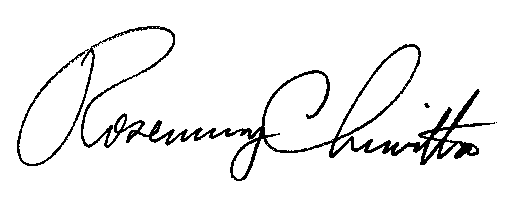 							Very truly yours,							Rosemary Chiavetta							SecretaryContact:  Insurance   (717-787-1227)	  Safety         (717-783-5934)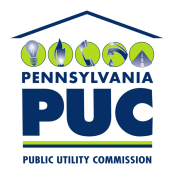 COMMONWEALTH OF PENNSYLVANIAPENNSYLVANIA PUBLIC UTILITY COMMISSIONP.O. BOX 3265, HARRISBURG, PA 17105-3265IN REPLY PLEASE REFER TO OUR FILE